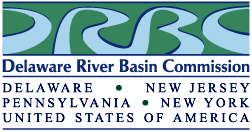 DRBC Delaware River Basin Photo ContestPHOTO RELEASE FORMDATE______________Photo Permission AgreementBy entering my photograph (“Entry”) in the DRBC Photo Contest and signing the form below, I, being of legal age (or if I am not 18 years of age, my guardian), hereby grant(s) the Delaware River Basin Commission (DRBC) the perpetual, absolute, and irrevocable right and permission to use, reproduce, edit, exhibit, project, display, and/or publish my Entry and to circulate the same in all forms and media (including, but not limited to: DRBC website, annual reports, social media, print and on-line publications, event promotions, and presentations) for educational, promotional, or any lawful purpose, without compensation.  I agree that DRBC shall retain a non-exclusive right to make use of this material as it wishes, including, but not limited to, the right of display, reproduction, and distribution in all media.  I hereby waive any right that I may have to inspect and/or approve the finished product or products or the editorial, advertising, or printed copy that may be used in connection with my Entry and any right that I may have to control the use to which my Entry is applied by DRBC. I hereby release, discharge, and agree to save harmless DRBC, its commissioners, members, directors, employees, attorneys, agents, and representatives from any and all liability or claimed liability for any injury, loss, claim, action, demand, or damage of any kind arising from or in connection with the Photo Contest, including, but not limited to, DRBC’s use of my Entry.Photo InformationLocation the Photo was Taken:___________________________________________________________Date of Photo (Optional):______________________Title of the Photo: _____________________________________________________________________Photographer’s Full Name (constitutes signature): __________________________________________________________________________Photographer E-mail Address:________________________________________________Mailing Address: ____________________________________________________________________________________________________________________________________